IntroductionThe following, high level, document details the retention periods of key University central records.  A more granular mapping of personal data held locally by University departments is recorded in the University’s Data Map document.  If you cannot find an appropriate record contact the University Data Protection Officer at dpofficer@chi.ac.uk.Records are organised in alphabetical order under the following headings:Retention schedule2.1 	Campus management2.2 	External Contacts2.3 	Finance2.4 	Health and Safety2.5 	Information Technology Services2.6 	Legal compliance2.7 	Library2.8 	Management information2.9 	Press office/PR/Website 2.10 	Research Office2.11	Staff documents2.12 	Student documents (including Degree Apprenticeships)Version number: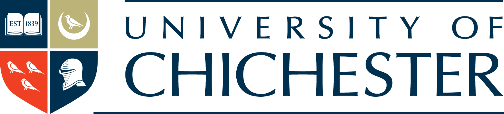 Policy owner:Effective date:Review date:2.1 Campus management2.2 External Contacts2.3 Finance2.4 Health and Safety2.5 Information Technology Services2.6 Legal compliance2.7 Library2.8 Management information2.9 Press office/PR/Website 2.10 Research Office2.11Staff documents2.12Student documentsRecord descriptionRetention periodAccommodation and Conference information1 yearAccommodation portal for studentsCompletion of studies – then archived (retention currently under discussion)Car Parking Permits InformationFor length of permit plus 6 monthsCCTV footage28 days (auto deletion)Facilities Management informationStill in ProjectIncident Management informationLive for 3 days and then moved to secure archive (retention currently under discussion)Shred-it - all secure data destruction2 weeks (maximum) between collections by Shred-itRecord descriptionRetention periodAlumni informationIn perpetuity unless alumni opt out.Archive of all jobs/work produced for external clients (containing contact information)3 years.Bid paperworkIf bid unsuccessful - destroy after 1 year (under review). If successful - retain for length of contract plus 7 years unless a longer time is required by the funding body.Bid/grant paperworkClosure of finance file + 6 years, unless a longer time is required by the funding body.External Engagement contact recordsDeleted when contacts are no longer current. External Engagement project documentationKept for 5 years after project ends.Gallery Supporter/Friends ListsContinually updated based on preferences of those on the list, and any new additions.Public Accommodation Records (summer B&B)1 year after event.Sport Performance and Rehabilitation Unit patient files6 years following last appointment/discharge in line with health regulatory bodies.Record descriptionRetention periodCredit card informationDuration of payment planDebtor/Creditor records6 years plus current financial yearInvoices unpaid/paid6 yearsOnline Payments including online store and student fee payments6 years plus current financial yearPayroll information including claim forms6 years plus current for payroll/normal retirement age, plus 10 years for pension information.Student Loans Company records6 yearsRecord descriptionRetention periodEmergency team training records and listDuration of staff employmentField trips risk assessments - some emails include a list of emergency contacts3 yearsFire incident team training records and listHeld in perpetuity – currently under review as part of mapping exerciseIncident and Accident ReportsAccidents - 3 years. Illness - 40List of First Aiders and locations/departmentsDuration of staff employmentPersonal Emergency Evacuation PlansDuration of time as a studentStudent Care Plans8 yearsRecord descriptionRetention periodEmail - Office 365Emails stored in the ‘Deleted Items’ folder will be automatically deleted after 12 months. Emails in the ‘Sent Items’ folder, and calendar appointments, will be automatically deleted after 24 months. When an email account is marked as closed, emails and other data (including OneDrive) will be permanently deleted after 30 days.Firewall log12 months and the data is pseudonymised Lecture Capture (Chiplayer)Dependent on the nature of the content - in accordance with Lecture Recording PolicyStaff and Student log of internet access (Prevent agenda, Computer misuse Act)12 months and the data is pseudonymised Staff and Student Network and system logs12 monthsTelephone recordsCurrent plus previous monthVirtual Learning Environment (VLE) access logs and content (including online submissions)Last login + 3 yearsRecord descriptionRetention periodBreach log and associated documentsHigh level log in perpetuity. Supporting documentation and correspondence 6 yearsData arising during legal case managementSettlement of claim + 6 yearsDeeds and related documentsEnd of contract period + 12 yearsFOIA requests and related informationClosure of request + 6 yearsInsurance claim paperworkSettlement of claim + 6 years or withdrawal of claim + 6 yearsLegal advice to the University (internal or external) re: legal framework, operations, governance responsibilities, relationship with government and HE regulators, industrial relations and H & S and environmentLifetime of the UniversityOther agreements and contractsEnd of contract period + 6 yearsOther legal adviceSuperseded +6Overseas travel authorisation formsForms deleted once essential info (name, dates, location) extracted to database. Database info retained for 12 months.Records relating to disputes between the University and third parties which does not set precedentSettlement of claim + 6 years or withdrawal of claim + 6 years (+ 12 years if by deed)Records relating to disputes between the University and third parties which sets legal precedentLifetime of the UniversitySubject Access Requests and responsesHard copy - 1 year after response sent, to avoid duplication of time if the same request is received.Record descriptionRetention periodAttendee Lists for workshopsDestroyed after eventCatalogue of Otter Gallery collection and Archives and Special Collections including Contact details for obtaining permission/copyright, donator info, to record provenance.In perpetuityInter-library loan signed copyright declaration forms 6 years (in accordance with British Library guidance)Library Management/Borrower InformationStaff records retained until employment ceases; borrower details retained until borrower expiry date and then anonymised.Library Services Staff Records6 years after leaving employmentOne-day access to library - application forms1 yearParental consent forms for pupils who wish to join the library18 months from date of signaturePublic library members - application formsAnonymised when membership expiresRecords of archivesStudents historical achievements kept since 1840sResearch repositoryIn perpetuity unless individuals request for their content to be removed.SCONUL library members listAnonymised when membership expiresStudent PhD Theses - RepositoryIn perpetuity unless permission withdrawn by student or publishers requestRecord descriptionRetention periodBoard and committee minutesHeld in perpetuityCouncil tax spreadsheets provided to local CouncilsCurrent + 1 yearGovernor information5 years after completion of term(s)HESA returns and queries from HESA. Student, ITT, Provider Profile, NCTL, ILRCurrent + 6 yearsOperational management meetings paperwork including internal committee meetings.Printed paperwork shredded at end of meeting. Meeting minutes retained in perpetuityRepeating internal reports / requests & data checking with academic departments (e.g. annual monitoring & periodic review)Current + 5 yearsService Desk Management InformationCustomer call information retained for 3 years. Internal calls logged by IT services are retained in perpetuity. Data breach records are retained for 5 years.Student Data for HEA and Internal Student SurveysCurrent + 1 yearRecord descriptionRetention periodBooking forms for events in schools24 months (or 2 calendar years after their entry point of enquiry)Case studies of individual students5 yearsList of journalist contactsUpdated each yearPhotographs and other personal information including case studies on the University websiteVarious - detailed on consent formsPhotographs for journalists3 yearsPhotographs to promote the University and events3 years or 5 years (as detailed on consent forms).Student contact list (individuals who journalists may wish to interview e.g. for sporting achievements)Completion of studies  VIP guests for University events - names and contact infoUpdated annually - anyone no longer in role is removedApplications for Ethical ApprovalKept for 5 years after research project endsEnquiries from Potential Research StudentsCurrent yearExternal Examiners/Advisors Personal Details2 Years after last engagementInformation on payment of bursaries to research studentsKept while student is active then for 5 years after awardNotification of changes in registration details for research studentsKept for 5 years after the awardPostgraduate research student files/records/academic references (electronic & paper)5 years after student completes awardResearch Candidates Referee detailsKept while student is activeResearch Excellence Framework DocumentationKept in perpetuityRecord descriptionRetention periodAcademic CVs on Programme Approval/Review Documentation (hard copy and electronic)For the life of the programme and updated every 5 years as part of periodic review.Academic Partner approval paperwork including CVs for any new staff membersLifecycle of the programme/staff employment at partner collegeAcademic partner informationReviewed annually in November - any partner staff who have left are removed from the database.DBS (Disclosure and Barring Scheme) documentationOnly DBS date and number held, no documentationExit Survey1 year then anonymised/aggregatedExternal Advisors Personal Details (hard copy and electronic)Current academic year for new startersExternal Examiners Personal Details log including bank details for payment (hard copy and electronic)Duration of appointment + 12 months (Finance hold payroll records for current year + 6 years)Names and contact details of staff (including Associate Lecturers and External Examiners) - department copyRetained for duration of employment or destroyed sooner at staff member's request.Right to Work/UK Border Agency informationDuration of employment and an additional 2 years after leavingStaff recordsDuration of employment and an additional 6 years after leavingUnsuccessful job applications/Interview and shortlisting records/notes (including GIS)12 months after closing dateRecord descriptionRetention periodAcademic Standards committee paperworkIn perpetuityAppeals Against Board of Examiners10 years after date of appealApplicant informationUp to four years (duration of course)Application forms for exchanges outside ErasmusCompletion of studies + 6 years in line with Erasmus regulationsApplications for Ethical ApprovalKept for 5 years after research project endsApprenticeship commitment statement/contract (contains student full name and address)Retained for length of contract +7 years by legal officeApprenticeship student and employer detailsCompletion of studies + 7 yearsBoards of Examiners Minutes (hard copy and electronic)In perpetuityCareers Management informationHeld in perpetuity – currently under review as part of mapping exerciseContact details for graduating students15 months when graduate destinations report is completeDisciplinary paperwork for students (hard copy)7 years after completion of studiesDocuments relating to all exchange students and staffCompletion of studies + 6 years in line with Erasmus regulationsDocuments to meet Quality Audit requirements internal and externalCompletion of studies + 3 yearsEducation Placements InformationCompletion of studies + 2 yearsEnquirer informationCurrent + 1 yearEnquiries from Potential Research StudentsCurrent yearEthics Forms (Undergraduate and Masters)Current year for undergraduates. PhD ethics forms are held by the Research office.Exam board papers (mark transcripts)Current year onlyExamination detailsCurrent + 1 yearExtension Forms and Hand-in Sheets6 months/end of semesterExternal Examiner/Adviser nominationsHard copy kept for current year then destroyed. Electronic papers retained for 5 years.HEAR - Higher Education Achievement Report for StudentsIn perpetuity until contract terminated by Student with HEAR provider.Letters to students detailing outcome of board of examiners - central recordCurrent + 5 yearsMitigating Circumstances Forms (hard copy and electronic)Completion of studies + 1 yearModule Assessment FeedbackCompletion of studies + 2 yearsPaper Registers  for UKVI StudentsCompletion of studiesPass Lists/Mark Schedules (electronic & paper)Pre-SITS electronic system (1994) archived electronic.  Post 1994 (generated using SITS) current year plus previous one year (registry).Photographs from events and performancesVarious - detailed on consent formsPlacement students’ destination informationCompletion of studies + 2 yearsPostgraduate research student files/records/academic referencesCompletion of award + 5 yearsQualification Check for EmployersIn perpetuity.Records relating to Education students required for Ofsted inspectionsAnnual review; retention period 4-8 years dependent on external reporting requirementsReport on exchange applications receivedCompletion of studies - then anonymisedResults In perpetuitySchool Partnership Office (SPO) ArchiveCompletion of studies + 6 yearsStudent Academic Malpractice documents (hard copy and electronic)Current + 6 yearsStudent Accommodation RecordsAfter student leaves and account is settledStudent attendance data1 yearStudent Change in Registration DatabaseCurrent + 5 yearsStudent Complaints10 years after date of complaintStudent Field Trip Information (including personal information and payment records)Destroyed on completion of tripStudent filesCompletion of studies + 5 yearsStudent files/records/academic references: (electronic & paper)Current + 5 yearsStudent forum paperworkPrinted paperwork shredded at end of meeting. Meeting minutes retained in perpetuityStudent Information System - Student lifecycleCurrent + 5 years Student support documentationCompletion of studies + 3 years unless we are required to keep the information for longer than this for legal or contractual reasons.Student support plansUpdated each academic yearStudent Union Online Voting information14 days after the voting closesStudents' Examination scripts - printed and electronicCurrent + 5 yearsStudents' work (current students)Students are given until the end of the second week of the following semester, or the end of the week of Graduation for final year students, to collect their work. After this time the work will be destroyed.Timetabling and Room Booking detailsCurrent + 1 year